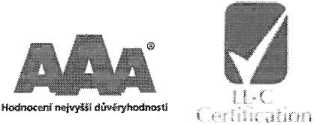 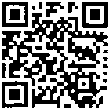 ISO 9001ISO 14001ISO 13485‘uvedené ceny jsou bez DPH 21%V PŘÍPADĚ REALIZACE OPRAV V CELÉM ROZSAHU BUDE NUTNÁ ODSTÁVKA PO CELÝCH 8 HODIN PRACÍ.V Chrášťanech dne 29.2.2024 (vedoucí výroby) - ČESKÝ VÝROBCE CERTIFIKOVANÝCH ÚPRAVEN VODY - založeno 1991
GORO, spol. s r.o. , Chrášťany 50 282 01 ChrášťanyTel. 326 313 892 Mobil: +420 602 433 823, 746 +420 606 615 618
www.qoro.cz, qoro@qoro.cz, iosef.volf@qoro.cz, servis@qoro.czIČ: 44265557, DIČ: CZ44265557, Firma je zapsána v Obch. rejstříku Měst, soudu v Praze 12.11.1991, odd.C, vložka 4982Posilovači čerpadlo s automatikou17.800,-Redukční ventil 1“ vč. manometru2.100,-Pískový filtrační automat 10.54 (hlava ovládání digitální, časově řízená)18.900,-Duplexní změkčovač 10.54 (hlava ovládání digitální, objemově řízená)48.450,-Solanka 14012.720,-Filtrační automat (hlava ovládání digitální, časově řízená)21.350,-Armatury propojů a rozvodů PVC-U11.760,-Instalační relé pro R.O.2.400,-Distribuční čerpadlo, frekvenčně řízené19.800,-Drobný spotřební materiál (těsnění, kotvení)4.700,-Práce na místě 3 technici po 8 hod á 500,-12.000,-Čas strávený jízdou 8 hod. á 300,-2.400,-Cestovné 748 km. á 15,-11.220,-Cena celkem175.600,-